Submit application before 26.01.2017 to the OC.Подача заявки в Оргкомитет не позднее 26.01.2017 Tel. +79265735453E-Mail: biathlonkhimki2017@mail.ruDate/ Дата								Signature/ Подпись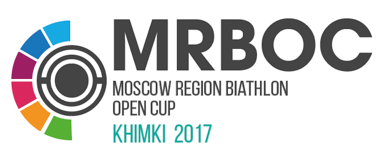 APPLICATION FOR ACCOMODATIONЗАЯВКА НА РАЗМЕЩЕНИЕF1CONTACT DETAILS / КОНТАКТНЫЕ ДАННЫЕCONTACT DETAILS / КОНТАКТНЫЕ ДАННЫЕCONTACT DETAILS / КОНТАКТНЫЕ ДАННЫЕCONTACT DETAILS / КОНТАКТНЫЕ ДАННЫЕNATIONAL FEDERATION / НАЦИОНАЛЬНАЯ ФЕДЕРАЦИЯCONTACT PERSON/ КОНТАКТНОЕ ЛИЦОZIP-CODE, STATE/ ИНДЕКС, СТРАНАPHONE/ ТЕЛЕФОНCITY/ ГОРОДFAX/ ФАКСSTREET/ УЛИЦАE-MAILATHLETES/СПОРТСМЕНЫATHLETES/СПОРТСМЕНЫTRAINERS/ТРЕНЕРЫTRAINERS/ТРЕНЕРЫHOW MANY PERSONS TOTAL/ОБЩЕЕ КОЛ-ВОFEMALE/ЖEHМАLЕ/МУЖFEMALE/ЖEHМАLЕ/МУЖARRIVAL DATE/ ДАТА ПРИБЫТИЯDEPARTURE DATE/ ДАТА ОТЪЕЗДАHOW MANY SINGLE ROOMS/ СКОЛЬКО ОДНОМЕСТНЫХ НОМЕРОВHOW MANY DOUBLE ROOMS/ СКОЛЬКО ДВУХМЕСТНЫХ НОМЕРОВ